УТВЕРЖДАЮ
Директор МБУДО ДХШ 
г. Белая Холуница
А.А. Сорокожердьева
__________________
«20»03.2023г. ПОЛОЖЕНИЕ
 о конкурсе «Весна — 2023» 1. Общие положения1.1. Настоящее положение определяет цели и задачи школьного конкурса (далее -Конкурс), порядок его организации, проведение, подведение итогов и награждения победителей.1.2. Организатором Конкурса является МБУДО ДХШ г Белая Холуница.1. З. Конкурс является программой, ориентированной на развитие самостоятельного художественного творчества обучающихся, формирование художественного вкуса, эстетического восприятия.2. Цели и задачи Конкурса2.1. Выявление лучших художественных решений.2.2. Выявление творчески-активных и креативных обучающихся.2.3. Развитие и поощрение художественного творчества обучающихся.2.4. Мотивация творческой активности, направленной на формирование художественного вкуса и общей культуры учащихся.З. Участники КонкурсаЗ. 1. Учащиеся школ и колледжа Белохолуницкого района..3.2. Возрастные категории учащихся:1. 7-10 лет;2.11-15лет.
3. 16 и старше4. Сроки проведения Конкурса4.1. Конкурс проходит с 27.03.2023 года по 28.04.2023 года.4.2. Работы участников Конкурса принимаются - до 24.04.2023 года.4.3. Подведение итогов Конкурса — 28.04.2023 года.5. Номинации5.1. Конкурс проводится по следующим номинациям:«Весенний рисунок» (Рисунок);«Весенняя композиция» (Поделка);5.2. Критерии представленных в Конкурсе работ: оригинальное композиционное решение, художественно-эстетический стиль, наличие символов Весны, оригинальность и гармоничность идеи, применение нестандартных решений, необычность использованных материалов.Техника и материалы исполнения — любая.6. Работы принимаются Работы учеников и студентов принимаются до 24.04.2023 года до конца рабочего дня.Для участия нужно предоставить: заявку (приложение 1), работу с биркой (приложение 2) в детскую художественную школу города Белая Холуница. КОНКУРС ПРОВОДИТСЯ БЕСПЛАТНО! 7. Награждение победителей6.1. Победителям Конкурса вручаются дипломы за 1, 2 , З место.6.2. Объявление победителей Конкурса будет проходить 28.04.2023 года в группе МБУДО ДХШ г. Белая Холуница в Вконтакте https://vk.com/public197669783, награждение победителей пройдет 28.04.2023 в фойе школы. Точное время будет указано после работы жюри  письмом на электронную почту. Работы победителей и призёров конкурса будут размещены в группе МБУДО ДХШ г. Белая Холуница в Вконтакте https://vk.com/public197669783 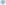 8. Жюри КонкурсаЖюри Конкурса для учащихся:Сорокожердьева Анастасия Андреевна, директор МБУДО ДХШ г. Белая Холуница -председатель жюриШабанова Наталья Евгеньевна, преподаватель высшей категории МБУДО ДХШ г. Белая Холуница.Хлебникова Нина Полиектовна, преподаватель высшей категории МБУДО ДХШ г. Белая Холуница.Коврова Светлана Николаевна, преподаватель высшей категории МБУДО ДХШ г. Белая Холуница. 